Activity (1): Listen and number the pictures:نشاط (1): استمع و رقم الصور: 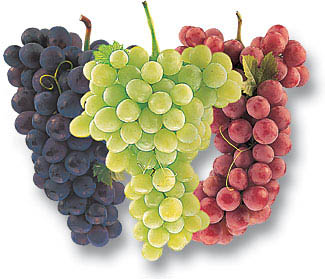 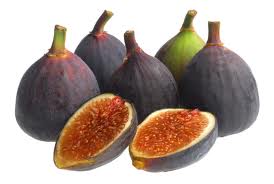 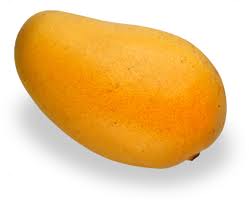 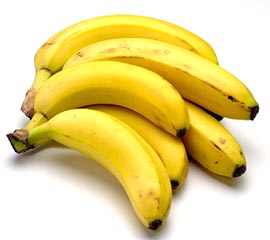 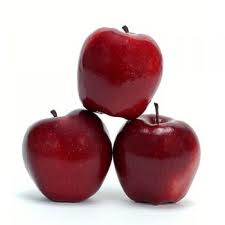 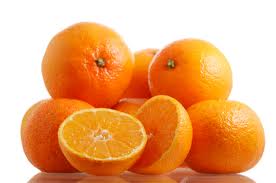 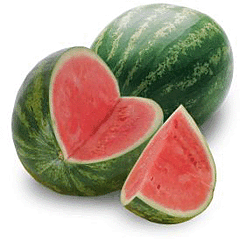 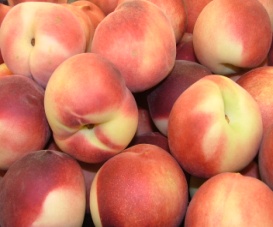 Activity (2) Look at the pictures and put ( √ ) under the fruits  you like and  ( x ) under the fruits you don’t like, then ask one of your colleges,  then talk about that:نشاط ( 2 ) : أنظر إلى الصور و ضع علامة ( √ ) تحت الفواكه الذى تحبه و علامة ( × ) تحت الفواكه الذى لا تحبه ثم أسأل أحد زملائك ثم تكلم عن هذا:HomeworkName: ……………………….الاسم: .....................           موزتفاحتينبرتقالعنبمانجهخوخبطيخ